During the COVID-19 emergency, City of Miles City-City Council will be meeting by remote means.  To attend the meetings by mobile phone,  please log on to zoom.us and download the Zoom app from its “Download Center”. The meeting information will be     posted on the City of Miles City’s website at milescity-mt.org. If you would like to receive a personal invite, please email your email address to the City Clerk at the address below with the request.  Documents for the meetings can be accessed by calling 874-8602 or emailing cityclerk@milescity-mt.org with the requestCALL TO ORDERPLEDGE OF ALLEGIANCEROLL CALLAPPROVAL OF COUNCIL MINUTES/COMMITTEE MINUTESRegular City Council Meeting				06/23/2020Human Resource Meeting					06/30/2020Regular City Council Meeting No Quorum		07/14/2020Public Safety Meeting					07/16/2020Finance Committee Meeting				07/21/2020Public Safety Meeting					07/22/2020SCHEDULE MEETINGSREQUEST OF CITIZENS & PUBLIC COMMENT   APPOINTMENTS PROCLAMATIONS STAFF REPORTS CITY COUNCIL COMMENTS MAYOR COMMENTS COMMITTEE RECOMMENDATIONS  BID OPENINGS      BID AWARDS  	      PUBLIC HEARINGS       UNFINISHED BUSINESSRESOLUTION NO.   4329- A Resolution Approving a Park Use Permit Between the City of Miles City, Montana, and the Torez Moto X Club for use of the Miles City Motocross Track at Spotted EagleDiscussion and approval on Updates for Police Building Prospects and Moving ForwardORDINANCE NO. 1342- (First Reading) An Ordinance adopting Removing Antiquated Building Code Sections RESOLUTION NO. 4330-  A Resolution Authorizing the City of Miles City to Enter Into a Janitorial Service Agreement With Dale Petroff d/b/a Dale’s Cleaning ServiceRESOLUTION NO.   4331-  A Resolution Authorizing the City of Miles City to Enter Into a Contract With Marilyn Foreman for Janitorial Services for the City Police Department BuildingRESOLUTION NO. 4332-  (First Reading)  A Resolution Approving the Work Plan and Budget for Fiscal year 2020-2021 for Business Improvement District No. 101, and Providing of Hearing ThereonRESOLUTION NO. 4333-  A Resolution Authorizing the City of Miles City to Enter Into a Main Street Program Grant Contract With the Montana Department of CommerceRESOLUTION NO. 4334-  A  Resolution Designating City Employees who are Authorized to Acquire Federal Surplus Properties from the State of MontanaRESOLUTION NO. 4335- (First Reading) A Resolution Pursuant to §7-6-4006 of the Montana Code Annotated, Authorizing Amendment of Final Budget for FY 2019-2020 to Increase the Budgeted Amount in the Funds for Ambulance, Building Inspector and Lighting District # 173 Unbudgeted Revenues and ExpendituresRESOLUTION NO. 4336-  A Resolution Authorizing the City of Miles City to Enter Into a Building Inspection Services Contract with Russell MurphyDiscussion and Approval on Purchasing Two City Hall Doors      NEW BUSINESS RESOLUTION NO. 4337-  A Resolution of the City of Miles City Approving a Loan in the Amount of $15,000, Together with Interest Thereon at the Rate of 2.375 per Annum on the unpaid Balance of the Principal Until Paid, From the Aeronautics Division of the Department of Transportation of the State of Montana to the City of Miles City, for the Purpose of Construction Improvement at the Frank Wiley Airport, Located in miles City Montana, Providing for the Repayment of Loan, and the Terms ThereofRESOLUTION NO. 4338- A Resolution Authorizing the City of Miles City to Enter Into a Contract Addendum with Certified WPCI Regarding Drug and Alcohol TestingApprove writing off $1,800.33 on Ambulance FundApprove moving forward on leasing or purchasing Marvin Starks buildingApproval of June claims      ADJOURNMENTPublic comment on any public matter that is not on the agenda of this meeting can be presented under Request of Citizens, provided it is within the jurisdiction of the City to address.  Public comment will be entered into the minutes of this meeting.  The City Council cannot take any action on a matter unless notice of the matter has been made on an agenda and an opportunity for public comment has been allowed on the matter.  Public matter does not include contested cases and other adjudicative proceedings.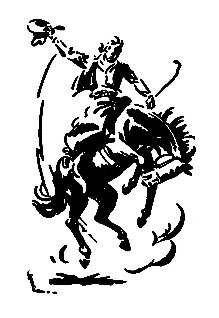 